National Specialty 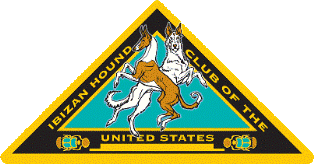  	Futurity Stakes 	 FORM # 2 – Litter Nomination 	Futurity Committee Chair  Pam FuscoUpcoming Futurity Events:  Check the appropriate box.  Determine event year using the whelping eligibility dates listed below for each upcoming event. 2020 National Specialty:  Whelped between March 11, 2019 & March 9, 2020 (Event Date 9/10/20)   2021 National Specialty: Whelped between March 10, 2020 & March 15, 2021 (Event Date 9/16/21) Summary of Litter Nomination Rules:   Litter Nominations shall be made for the ENTIRE LITTER by providing this form which must include all information.  Prior BITCH NOMINATION is REQUIRED.  See EXCEPTION NOTE BELOW if bitch was not previously nominated.  Your litter may still be eligible. Litters must be nominated exactly as ownership is recorded by AKC.  If bitch has been leased, the nomination must be made by the lessee and recorded owner must be designed.   Litter nominations must be received by the designated Futurity Chairperson BEFORE PUPPIES ARE TWO (2) MONTHS OF AGE.  Postmark or email date governs acceptance.   All fees must be paid prior to acceptance of nomination. For use by Futurity Committee: NAME OF NOMINATED BITCH: BITCH AKC #: BITCH AKC #: NAME OF BREEDER OR LESSEE: ADDRESS EMAIL: EMAIL: PHONE #: PHONE #: DATE OF WHELP: TOTAL # OF PUPPIES: DATE OF WHELP: TOTAL # OF PUPPIES: DATE OF WHELP: TOTAL # OF PUPPIES: DATE OF WHELP: TOTAL # OF PUPPIES: COLOR & SEX OF EACH PUPPY:  Use additional page as needed #1:  	 M   	 F  Color: ______ 	#2:  	 M   	 F  Color: ______ 	#3:  	 M   	 F  Color: ______ #4:  	 M   	 F  Color: ______ 	#5:  	 M   	 F  Color: ______ 	#6:  	 M   	 F  Color: ______ #7:  	 M   	 F  Color: ______ 	#8:  	 M   	 F  Color: ______ 	#9:  	 M   	 F  Color: ______ COLOR & SEX OF EACH PUPPY:  Use additional page as needed #1:  	 M   	 F  Color: ______ 	#2:  	 M   	 F  Color: ______ 	#3:  	 M   	 F  Color: ______ #4:  	 M   	 F  Color: ______ 	#5:  	 M   	 F  Color: ______ 	#6:  	 M   	 F  Color: ______ #7:  	 M   	 F  Color: ______ 	#8:  	 M   	 F  Color: ______ 	#9:  	 M   	 F  Color: ______ COLOR & SEX OF EACH PUPPY:  Use additional page as needed #1:  	 M   	 F  Color: ______ 	#2:  	 M   	 F  Color: ______ 	#3:  	 M   	 F  Color: ______ #4:  	 M   	 F  Color: ______ 	#5:  	 M   	 F  Color: ______ 	#6:  	 M   	 F  Color: ______ #7:  	 M   	 F  Color: ______ 	#8:  	 M   	 F  Color: ______ 	#9:  	 M   	 F  Color: ______ COLOR & SEX OF EACH PUPPY:  Use additional page as needed #1:  	 M   	 F  Color: ______ 	#2:  	 M   	 F  Color: ______ 	#3:  	 M   	 F  Color: ______ #4:  	 M   	 F  Color: ______ 	#5:  	 M   	 F  Color: ______ 	#6:  	 M   	 F  Color: ______ #7:  	 M   	 F  Color: ______ 	#8:  	 M   	 F  Color: ______ 	#9:  	 M   	 F  Color: ______ *EXCEPTION FOR LATE BITCH NOMINATIONS:  Litters from un-nominated bitches may be nominated as long as litter nomination is received by the Futurity Chairperson before puppies are TWO MONTHS OF AGE.   Postmark or email date will govern acceptance.  A penalty Fee of $20.00 plus the Bitch and Litter Nomination Fees of $10.00 Each (Total= $40.00) must accompany Litter Nomination Form. *2020 EXCEPTION FOR LATE NOMINATIONS – No late fees will be charged for litters born before November 1, 2019.*EXCEPTION FOR LATE BITCH NOMINATIONS:  Litters from un-nominated bitches may be nominated as long as litter nomination is received by the Futurity Chairperson before puppies are TWO MONTHS OF AGE.   Postmark or email date will govern acceptance.  A penalty Fee of $20.00 plus the Bitch and Litter Nomination Fees of $10.00 Each (Total= $40.00) must accompany Litter Nomination Form. *2020 EXCEPTION FOR LATE NOMINATIONS – No late fees will be charged for litters born before November 1, 2019.*EXCEPTION FOR LATE BITCH NOMINATIONS:  Litters from un-nominated bitches may be nominated as long as litter nomination is received by the Futurity Chairperson before puppies are TWO MONTHS OF AGE.   Postmark or email date will govern acceptance.  A penalty Fee of $20.00 plus the Bitch and Litter Nomination Fees of $10.00 Each (Total= $40.00) must accompany Litter Nomination Form. *2020 EXCEPTION FOR LATE NOMINATIONS – No late fees will be charged for litters born before November 1, 2019.*EXCEPTION FOR LATE BITCH NOMINATIONS:  Litters from un-nominated bitches may be nominated as long as litter nomination is received by the Futurity Chairperson before puppies are TWO MONTHS OF AGE.   Postmark or email date will govern acceptance.  A penalty Fee of $20.00 plus the Bitch and Litter Nomination Fees of $10.00 Each (Total= $40.00) must accompany Litter Nomination Form. *2020 EXCEPTION FOR LATE NOMINATIONS – No late fees will be charged for litters born before November 1, 2019.LITTER NOMINATION FEE:  $10.00PENALTY FEE:    $20 Bitch & Litter Nomination see * abovePAYMENT METHOD:  Check Enclosed (payable to IHCUS Futurity) *PayPal – Invoice will be sent. Must be paid within 5 days of issuance.  *Note:  A PayPal transaction fee will be imposed  LITTER NOMINATION FEE:  $10.00PENALTY FEE:    $20 Bitch & Litter Nomination see * abovePAYMENT METHOD:  Check Enclosed (payable to IHCUS Futurity) *PayPal – Invoice will be sent. Must be paid within 5 days of issuance.  *Note:  A PayPal transaction fee will be imposed  LITTER NOMINATION FEE:  $10.00PENALTY FEE:    $20 Bitch & Litter Nomination see * abovePAYMENT METHOD:  Check Enclosed (payable to IHCUS Futurity) *PayPal – Invoice will be sent. Must be paid within 5 days of issuance.  *Note:  A PayPal transaction fee will be imposed  Send all Futurity Nominations to:Pam Fusco 3451 S Grosvenor HwyPalmyra, MI  49268(734) 957-6200 futurity@ihcus.orgDate Received: Payment Received: Assigned Nomination #: 